Program:Ivanović Režak Margo, IV r. smš, violina         Anton Grgin: Elegija              Klasa: Ana Vujadinović             Klavirski saradnik: Nataša KuzmanoskiKovač Marija, VI r. omš, flautaF. Šopen: Varijacije na Rosninijevu temu              Klasa: Vladislav Stajević Klavirski saradnik: Lidija ToldiЯковлева Ангелина  М. Глинка-Балакирев «Жаворонок» (I курс фортепиано СПО)Marinkov Vladeta, I r. smš, gitaraJoko Sakura (Tema sa varijacijama)Klasa: Vera BakišZorić Jelisaveta, I r. smš, violinaE. Bloh: Nigun  Klasa: Jelena VukajlovićKlavirski saradnik: Biserka MarovićДолошко Лариса – Р. Шуман «Порыв» (I курс фортепиано СПО)Nikolić Đorđe, III r. smš, violončelo              D. Šostakovič: Koncert I stav               Klasa: Nataša Blagojević               Klavirski saradnik: Biserka MarovićМихаевич Софья – Ф. Лист «Лорелея» (II курс фортепиано  СПО).Bogdanović Teodor, IV r. smš, hornaW. A. Mocart: Koncert br. 3 Es dur, I stav Klasa: Aleksandar KitanovićKlavirski saradnik: Lidija ToldiAnastasijević Nikola, I r. smš,  harmonikaV.Semjonov: Dva komada na teme renesansnih autora      Klasa: Daniela VagnerВидоевич Никола – С. Рахманинов «Прелюдия» g – moll (I курс фортепиано ВО)Miljuš Una, 1 r. smš,  klavirMokranjac: Igre br. 2, 3, 4 Klasa: Radojka IvanovićGrnčaroski Miloš, 2 r. smš, klavirList: La campanella Klasa: Lidija GlavićСеливанов АлексейВ. Моцарт. - А. Володось: Турецкий маршBeraković Dunja, 4. r. smš,  klavir Šopen: Etida op.25 br.12 c-moll       Klasa: Olga Malević ĐorđevićМитюшин ВладиславИ. С. Бах: Органная фантазия и фуга a-mollSpasić Jelena, II r. smš, solo pevanjeS. Rahmanjinov: “Ovde je divno”Klavirski saradnik: Helena GavroskaKlasa: Nenad NenićProf. Artem Nižnik, harmonikaRahmanjinov: BarkarolaDržavni institut za umetnost i kulturu, Belgorod (Rusija) iMuzička škola “Kosta Manojlović” ZemunorganizujuZAJEDNIČKI KONCERT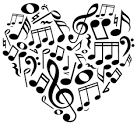 Četvrtak, 25. maj 2017. u 19,30 čas.Svečana sala škole